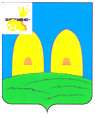 СОВЕТ ДЕПУТАТОВОСТЕРСКОГО СЕЛЬСКОГО ПОСЕЛЕНИЯРОСЛАВЛЬСКОГО РАЙОНА СМОЛЕНСКОЙ ОБЛАСТИР Е Ш Е Н И Е   от   26.06.2020                                                                                                    № 12                                            	      
            В соответствии с пунктом 7 статьи 81 и пунктом 5 статьи 264.2 Бюджетного кодекса Российской Федерации, Уставом Остерского сельского поселения Рославльского района Смоленской области, Положение о бюджетном процессе муниципального образования Рославльского сельского поселения Рославльского района Смоленской области, Совет депутатов Остерского сельского поселения Рославльского района Смоленской области   РЕШИЛ:          1.  Утвердить отчет об исполнении бюджета Рославльского сельского поселения Рославльского района Смоленской области (далее бюджет Рославльского сельского поселения) за 2019 год по доходам в сумме – 55772,2 тыс.рублей, по расходам – 57701,6 тыс.рублей, с превышением расходов над доходами (дефицит бюджета) в сумме 1929,4 тыс.рублей.        2.  Утвердить исполнение за 2019 год:- по источникам финансирования дефицита бюджета Рославльского сельского поселения за 2019 согласно приложению 1;- по доходам бюджета Рославльского сельского поселения за 2019 год согласно приложению 2;- по объему безвозмездных поступлений доходов в бюджет Рославльского сельского поселения за 2019 год согласно приложению 3;- по расходной части бюджета Рославльского сельского поселения за 2019 год согласно приложениям 4,5,6.      3. Отчет об использовании бюджетных ассигнований резервного фонда Администрации Рославльского сельского поселения Рославльского района Смоленской области за 2019 год согласно приложению 7.      4. Отчет об использовании бюджетных ассигнований муниципального дорожного фонда Администрации Рославльского сельского поселения Рославльского района Смоленской области за 2019 год согласно приложению 8.      5. Настоящее решение подлежит официальному опубликованию в газете «Рославльская правда» и размещению на официальном сайте Администрации Остерского сельского поселения Рославльского района Смоленской области в информационно-телекоммуникационной сети «Интернет».      6. Контроль исполнения настоящего решения возложить на депутатскую комиссию Совета депутатов Остерского сельского поселения Рославльского района Смоленской области по бюджету, финансовой и налоговой политике, по вопросам муниципального имущества (А.А.Миронова).Глава муниципального образования Остерского сельского поселения Рославльского района Смоленской области                                     С.Г.АнанченковОб итогах     исполнения    бюджета      Рославльского сельского поселения   Рославльского района   Смоленской  области  за  2019  год